ԿԱՊԱՆ ՀԱՄԱՅՆՔԻ ՂԵԿԱՎԱՐ ԱՇՈՏ ՀԱՅՐԱՊԵՏՅԱՆԻ ՇՆՈՐՀԱՎՈՐԱՆՔԸ` ԵՐԵԽԱՆԵՐԻ ԻՐԱՎՈՒՆՔՆԵՐԻ ՊԱՇՏՊԱՆՈՒԹՅԱՆ ՕՐՎԱ ԿԱՊԱԿՑՈՒԹՅԱՄԲՍիրելի՛ մանուկներ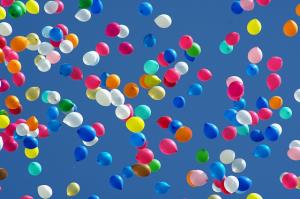 Շնորհավո՛ր Հունիսի 1-ը՝ ձեր իրավունքների պաշտպանության օրը. տոն, որ ջերմացնում է բոլորիս սրտերը, ամենքիս վերադարձնում մանկություն, եւս մեկ անգամ հիշեցնում ձեզ համար եւ ձեր առջեւ ունեցած պատասխանատվության մասին: Ձեր ամենահուսալի պաշտպանությունը նախեւառաջ առողջ, համերաշխ, բարեկեցիկ կյանքով ընտանիքն է, ուստի առաջին հերթին ցանկանում եմ, որ ամեն երեխա մեծանա ընտանեկան հարկի տակ:  Իսկ ձեզ համար   ուրախ եւ ապահով մանկություն ստեղծելը բոլորիս՝  ընտանիքի, հասարակության եւ պետության խնդիրն է: Ուստի, ամեն օր եւ ամեն պահ  պարտավոր ենք  շրջապատել ձեզ սիրով, հոգատարությամբ, ուշադրությամբ եւ ջերմությամբ՝ հեռու պահելով բոլորիդ ամեն չարից:  Պարտավոր ենք ապահովել ձեր  ամենակարեւոր իրավունքը՝ երջանիկ մանկության իրավունքը:Անմոռանալի՝ կենսախնդությամբ լի օր եմ մաղթում ձեզ Հունիսի 1-ին, սիրելի՛ երեխաներ: Թո՛ղ այս լուսավոր օրը  եւ ողջ տարվա ընթացքում  ձեզ մշտապես ուղեկցեն մանկության մոլորակը զարդարող պայծառ գուները, հեքիաթներին անկեղծորեն  հավատալու արդարամտությունը, հրաշքների սպասումը…  